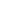 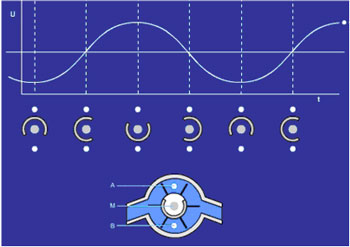 Технические характеристикиТехнические характеристики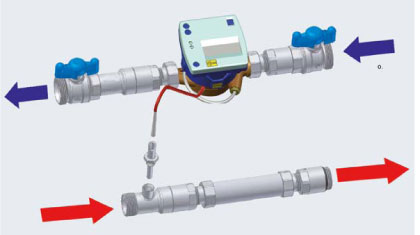 Размеры и массаРазмеры и масса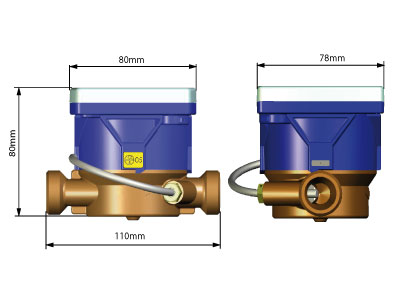 Квартирный теплосчетчик HYDROCAL снабжен новой муфтой с передачей данных о вращении без использования магнитов, что обеспечивает 100% защиту от обмеров.
Каждый поворот крыльчатки вызывает изменение электрического сопротивления, которое преобразуется процессором в величину объема.